«Права ребёнка и соблюдение их в семье»Основные международные документы, касающиеся прав детей это: 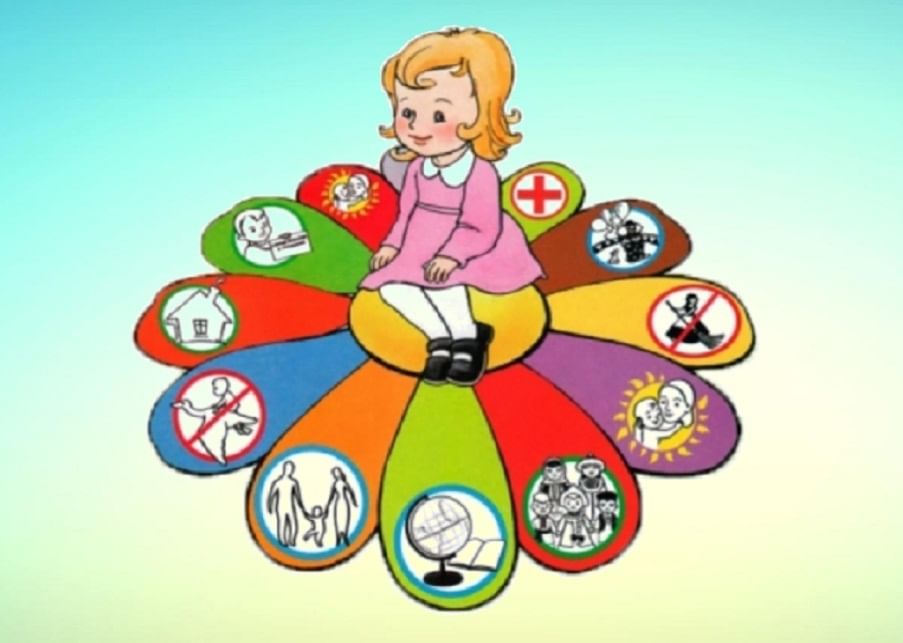 Декларация прав ребенка (1959).Конвенция ООН о правах ребенка (1989).Всемирная декларация об обеспечении выживания, защиты и развития детей (1990).В нашей стране, кроме этих документов, принят ряд законодательных актов.Семейный Кодекс РФ (1996).Закон «Об основных гарантиях прав ребенка в РФ».Закон «Об образовании».В перечисленных документах провозглашаются основные права детей: на имя, гражданство, любовь, понимание, материальное обеспечение, социальную защиту и возможность получать образование, развиваться физически, умственно, нравственно и духовно в условиях свободы. Особое место уделяется защите прав ребенка. Указывается, что ребенок должен своевременно получать помощь и быть защищен от всех форм небрежного отношения, жестокости и эксплуатации.Законодательные акты признают за каждым ребенком – независимо от расы, цвета кожи, пола, языка, религии политических или иных убеждений, национального, этнического и социального происхождения – юридическое право: на воспитание, развитие, защиту, активное участие в жизни общества. Права ребенка увязываются с правами и обязанностями родителей и других лиц, несущих ответственность за жизнь детей, их развитие и защиту.Ст. 65 п. 1 Семейного кодекса гласит, что «родительские права не могут осуществляться в противоречии с интересами детей. Обеспечение интересов детей. Обеспечение интересов детей должно быть предметом основной заботы их родителей. При осуществлении родительских прав взрослые не вправе причинять вред физическому и психическому здоровью детей, их нравственному развитию. Способы воспитания детей должны исключать пренебрежительное, жестокое, грубое, унижающее человеческое достоинство, обращение, оскорбление или эксплуатацию детей.Каждый ребенок, в соответствии с нормами внутреннего и международного права, обладает следующими правамии свободами в области семейных отношений:- жить и воспитываться в семье;- знать, кто является его родителями;- на проживание совместно с ними (кроме случаев, когда это противоречит его интересам) и на заботу с их стороны;- на воспитание родителями, а при их отсутствии или лишении родительских прав – на воспитание опекуном, попечителем или детским учреждением;- на всестороннее развитие;- на уважение человеческого достоинства;- на общение с родителями, бабушкой, дедушкой, братьями, сестрами, иными родственниками; сохраняется это право и за ребенком, находящимся в экстремальной ситуации, то есть попавшим в следственный изолятор, больницу и т. д. ;- на защиту;- на выражение собственного мнения;- на получение фамилии, имени, отчества;- на получение средств, к существованию и на собственные доходы.Социальный педагог: Колчина О.В.